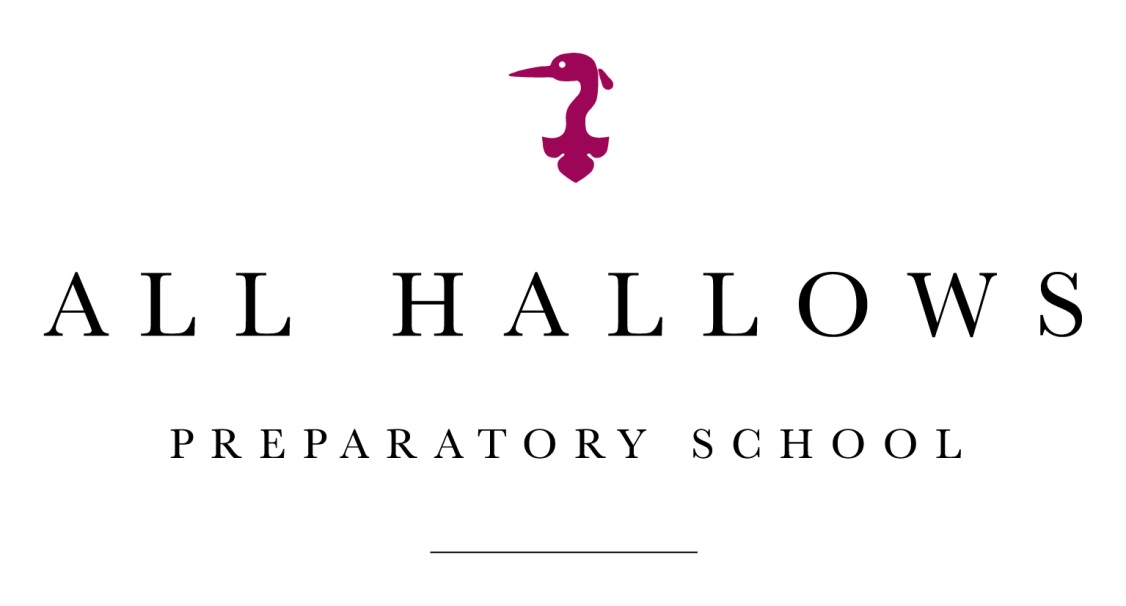 Application Form For Teaching PositionsThis Application Form has been constructed in accordance with the requirements of the DfE publication “Safeguarding Children and Safer Recruitment in Education” which came into force 1 January 2007.  Thank you for the time that you spend completing this form.Please ensure that within this form you provide a full history in chronological order since leaving full time education, including periods of post-secondary education and training.  Please also include any part-time and voluntary work as well as full-time employment, with start and end dates.Please identify, with explanation, any periods when you were not in employment, education or training.All Hallows Preparatory School is committed to safeguarding and promoting the welfare of children and young people and expects all staff and volunteers to share this commitment.  Please note that, where appropriate, the successful applicant will be required to provide a DBS Disclosure at the appropriate level for the post.Please email completed form to ythorner@allhallowsschool.co.ukor post to:Mrs Yasmyne ThornerAll Hallows SchoolCranmore HallShepton MalletSomersetBA4 4SF					All Hallows School is committed to safeguarding and promoting the welfare of children and young people and expects all staff and volunteers to share this commitment. DETAILS  OF  POST  APPLIED  FORName of Applicant: Job Title: Department: Closing date for receipt of applications:   Closing date for receipt of applications:   PERSONAL  DETAILSPERSONAL  DETAILSTitle:  Title:  Surname: Surname: Forename(s): Date of birth: Other former names such as maiden name:National Insurance number:DfE reference number (where applicable):   DfE reference number (where applicable):   Please state where you saw this position advertised: Please state where you saw this position advertised: Do you have Qualified Teacher status (QTS)?	  	 Do you have Qualified Teacher status (QTS)?	  	 Address:                                                              Postcode: Address:                                                              Postcode: Telephone numbers                           Home:     :                                                Work:Telephone numbers                           Home:     :                                                Work:Email address: Email address: Do you need a work permit?    Do you need a work permit?    Do you need a work permit?    Do you have permission / entitlement to work in the ?     Do you have permission / entitlement to work in the ?     Do you have permission / entitlement to work in the ?     Do you hold a valid  driving licence?			 Do you hold a valid  driving licence?			 Do you hold a valid  driving licence?			 PRESENT  or  MOST  RECENT  EMPLOYMENT  DETAILSPRESENT  or  MOST  RECENT  EMPLOYMENT  DETAILSPRESENT  or  MOST  RECENT  EMPLOYMENT  DETAILSPRESENT  or  MOST  RECENT  EMPLOYMENT  DETAILSAre you currently employed or unemployed?Are you currently employed or unemployed?Are you currently employed or unemployed?Are you currently employed or unemployed?Name and address of current or most recent employer:Name and address of current or most recent employer:Name and address of current or most recent employer:Name and address of current or most recent employer:Job title: Job title: Job title: Job title: Current salary:      Current salary:      Current salary:      Current salary:      Start date of current or most recent employment: Start date of current or most recent employment: Start date of current or most recent employment: Start date of current or most recent employment: Leaving date or notice required: Leaving date or notice required: Leaving date or notice required: Leaving date or notice required: Reason for leaving current or most recent employment: Reason for leaving current or most recent employment: Reason for leaving current or most recent employment: Reason for leaving current or most recent employment: Please give a brief description of your current or most recent duties / responsibilities and achievements or attach a copy of your Job Description.Please give a brief description of your current or most recent duties / responsibilities and achievements or attach a copy of your Job Description.Please give a brief description of your current or most recent duties / responsibilities and achievements or attach a copy of your Job Description.Please give a brief description of your current or most recent duties / responsibilities and achievements or attach a copy of your Job Description.Please give a brief description of your current or most recent duties / responsibilities and achievements or attach a copy of your Job Description.Please give a brief description of your current or most recent duties / responsibilities and achievements or attach a copy of your Job Description.Please give a brief description of your current or most recent duties / responsibilities and achievements or attach a copy of your Job Description.Please give a brief description of your current or most recent duties / responsibilities and achievements or attach a copy of your Job Description.Please give a brief description of your current or most recent duties / responsibilities and achievements or attach a copy of your Job Description.Please give a brief description of your current or most recent duties / responsibilities and achievements or attach a copy of your Job Description.PREVIOUS  EMPLOYMENT  DETAILS  (IN CHRONOLOGICAL ORDER)PREVIOUS  EMPLOYMENT  DETAILS  (IN CHRONOLOGICAL ORDER)PREVIOUS  EMPLOYMENT  DETAILS  (IN CHRONOLOGICAL ORDER)PREVIOUS  EMPLOYMENT  DETAILS  (IN CHRONOLOGICAL ORDER)PREVIOUS  EMPLOYMENT  DETAILS  (IN CHRONOLOGICAL ORDER)PREVIOUS  EMPLOYMENT  DETAILS  (IN CHRONOLOGICAL ORDER)PREVIOUS  EMPLOYMENT  DETAILS  (IN CHRONOLOGICAL ORDER)PREVIOUS  EMPLOYMENT  DETAILS  (IN CHRONOLOGICAL ORDER)PREVIOUS  EMPLOYMENT  DETAILS  (IN CHRONOLOGICAL ORDER)PREVIOUS  EMPLOYMENT  DETAILS  (IN CHRONOLOGICAL ORDER)PREVIOUS  EMPLOYMENT  DETAILS  (IN CHRONOLOGICAL ORDER)Employer’s name & addressEmployer’s name & addressEmployer’s name & addressJob titleJob titleDates employedDates employedDates employedDates employedReason for leavingReason for leavingEmployer’s name & addressEmployer’s name & addressEmployer’s name & addressJob titleJob titleFromFromToToReason for leavingReason for leavingEDUCATION  AND  OTHER  TRAINING  DETAILSEDUCATION  AND  OTHER  TRAINING  DETAILSEDUCATION  AND  OTHER  TRAINING  DETAILSEDUCATION  AND  OTHER  TRAINING  DETAILSEDUCATION  AND  OTHER  TRAINING  DETAILSEDUCATION  AND  OTHER  TRAINING  DETAILSEDUCATION  AND  OTHER  TRAINING  DETAILSEDUCATION  AND  OTHER  TRAINING  DETAILSEDUCATION  AND  OTHER  TRAINING  DETAILSEDUCATION  AND  OTHER  TRAINING  DETAILSPlease list all universities / colleges / schools attended together with details of other training you have undertaken relevant to the position you have applied for.Please list all universities / colleges / schools attended together with details of other training you have undertaken relevant to the position you have applied for.Please list all universities / colleges / schools attended together with details of other training you have undertaken relevant to the position you have applied for.Please list all universities / colleges / schools attended together with details of other training you have undertaken relevant to the position you have applied for.Please list all universities / colleges / schools attended together with details of other training you have undertaken relevant to the position you have applied for.Please list all universities / colleges / schools attended together with details of other training you have undertaken relevant to the position you have applied for.Please list all universities / colleges / schools attended together with details of other training you have undertaken relevant to the position you have applied for.Please list all universities / colleges / schools attended together with details of other training you have undertaken relevant to the position you have applied for.Please list all universities / colleges / schools attended together with details of other training you have undertaken relevant to the position you have applied for.Please list all universities / colleges / schools attended together with details of other training you have undertaken relevant to the position you have applied for.Please list all universities / colleges / schools attended together with details of other training you have undertaken relevant to the position you have applied for.Name of university / college / schoolName of university / college / schoolName of university / college / schoolFromFromToToQualifications / skills / training courses and results (where appropriate – see also below)Qualifications / skills / training courses and results (where appropriate – see also below)Qualifications / skills / training courses and results (where appropriate – see also below)Qualifications / skills / training courses and results (where appropriate – see also below)Please give details of your ICT skills indicating a level of expertise if possible:Please give details of your ICT skills indicating a level of expertise if possible:Please give details of your ICT skills indicating a level of expertise if possible:Please give details of your ICT skills indicating a level of expertise if possible:Please give details of your ICT skills indicating a level of expertise if possible:Please give details of your ICT skills indicating a level of expertise if possible:Please give details of your ICT skills indicating a level of expertise if possible:Please give details of your ICT skills indicating a level of expertise if possible:Please give details of your ICT skills indicating a level of expertise if possible:Please give details of your ICT skills indicating a level of expertise if possible:Please give details of your ICT skills indicating a level of expertise if possible:PROFESSIONAL / OTHER  QUALIFICATIONSPROFESSIONAL / OTHER  QUALIFICATIONSPROFESSIONAL / OTHER  QUALIFICATIONSQualifications obtainedQualifications obtainedDateAwarding bodyPlease give details of membership of any professional body to which you belong:Please give details of membership of any professional body to which you belong:If there are any gaps in your employment or education history, please explain them hereIf there are any gaps in your employment or education history, please explain them herePERSONAL STATEMENTUsing the person specification that you have been sent with your application pack, please demonstrate using examples, your suitability for the position you are applying for.   Please include your reasons for applying for and interest in this position.  This should include any relevant experience gained whilst undertaking previous jobs and from “other-than-paid” work such as at home, in the community or through voluntary / leisure / college activities. Please feel free to add extra sheets if necessary.Using the person specification that you have been sent with your application pack, please demonstrate using examples, your suitability for the position you are applying for.   Please include your reasons for applying for and interest in this position.  This should include any relevant experience gained whilst undertaking previous jobs and from “other-than-paid” work such as at home, in the community or through voluntary / leisure / college activities. Please feel free to add extra sheets if necessary.Please list your wider activities and interests: Please list your wider activities and interests: REFEREESREFEREESPlease give the name, address and other contact details of at least two referees who can comment on your suitability for this position.  One must be your current or most recent employer. ( NOTE: If you are an applicant who is not currently working with children but has done so in the past, one referee must be the employer by whom you were most recently employed in work with children)A referee who is a current or previous employer will be asked about disciplinary offences relating to children, including any for which the penalty is time expired, whether you have been the subject of any child protection concerns, and if so the outcome of any enquiry or disciplinary procedure.  If you are not currently working with children, your previous relevant employer will be asked about those issues. References will not be accepted from relatives or from people writing solely in the capacity of friends.  ‘Open references’ cannot be accepted.  We reserve the right to take up further references from any other previous employer. Are you happy for your referees to be contacted before interview?  Yes / NoPlease give the name, address and other contact details of at least two referees who can comment on your suitability for this position.  One must be your current or most recent employer. ( NOTE: If you are an applicant who is not currently working with children but has done so in the past, one referee must be the employer by whom you were most recently employed in work with children)A referee who is a current or previous employer will be asked about disciplinary offences relating to children, including any for which the penalty is time expired, whether you have been the subject of any child protection concerns, and if so the outcome of any enquiry or disciplinary procedure.  If you are not currently working with children, your previous relevant employer will be asked about those issues. References will not be accepted from relatives or from people writing solely in the capacity of friends.  ‘Open references’ cannot be accepted.  We reserve the right to take up further references from any other previous employer. Are you happy for your referees to be contacted before interview?  Yes / NoPlease give the name, address and other contact details of at least two referees who can comment on your suitability for this position.  One must be your current or most recent employer. ( NOTE: If you are an applicant who is not currently working with children but has done so in the past, one referee must be the employer by whom you were most recently employed in work with children)A referee who is a current or previous employer will be asked about disciplinary offences relating to children, including any for which the penalty is time expired, whether you have been the subject of any child protection concerns, and if so the outcome of any enquiry or disciplinary procedure.  If you are not currently working with children, your previous relevant employer will be asked about those issues. References will not be accepted from relatives or from people writing solely in the capacity of friends.  ‘Open references’ cannot be accepted.  We reserve the right to take up further references from any other previous employer. Are you happy for your referees to be contacted before interview?  Yes / NoREFEREESREFEREESCurrent / most recent employerName:Position: School Address: Telephone no: Mobile no:Email address: Current / most recent employerName:Position: School Address: Telephone no: Mobile no:Email address: Other refereeName: Position:School Address: Telephone no:Mobile no:Email address: Rehabilitation of Offenders Act 1974 etcRehabilitation of Offenders Act 1974 etcPlease note: the post is exempt from the Rehabilitation of Offenders Act 1974.  All convictions, cautions and ‘bind-overs’, including those regarded as ‘spent’, must be declared.  Please sign the declarations within this box.I am not recorded on the DfE barred listI am not disqualified from work with childrenI am not subject to sanctions imposed by a regulatory body (eg the General Teaching Council)Signature:                                                                            Date: I have no convictions, cautions or ‘bind-overs’, or if I do I have attached to this form details of their record in a sealed envelope marked “confidential”Signature:                                                                            Date: Please note: the post is exempt from the Rehabilitation of Offenders Act 1974.  All convictions, cautions and ‘bind-overs’, including those regarded as ‘spent’, must be declared.  Please sign the declarations within this box.I am not recorded on the DfE barred listI am not disqualified from work with childrenI am not subject to sanctions imposed by a regulatory body (eg the General Teaching Council)Signature:                                                                            Date: I have no convictions, cautions or ‘bind-overs’, or if I do I have attached to this form details of their record in a sealed envelope marked “confidential”Signature:                                                                            Date: Please note: the post is exempt from the Rehabilitation of Offenders Act 1974.  All convictions, cautions and ‘bind-overs’, including those regarded as ‘spent’, must be declared.  Please sign the declarations within this box.I am not recorded on the DfE barred listI am not disqualified from work with childrenI am not subject to sanctions imposed by a regulatory body (eg the General Teaching Council)Signature:                                                                            Date: I have no convictions, cautions or ‘bind-overs’, or if I do I have attached to this form details of their record in a sealed envelope marked “confidential”Signature:                                                                            Date: Are you related to or known to any current or former All Hallows School employee, governor or pupil?  If so, please provide details below.SUMMATIVE  DECLARATIONI declare that to the best of my knowledge the information given in this form is true.I declare that I am mentally and physically fit to work.  I understand that any false statement on this form is an offence and may result in my application being rejected, or my summary dismissal from All Hallows Preparatory School if selected / appointed, and possible referral to the police.I declare that to the best of my knowledge the information given in this form is true.I declare that I am mentally and physically fit to work.  I understand that any false statement on this form is an offence and may result in my application being rejected, or my summary dismissal from All Hallows Preparatory School if selected / appointed, and possible referral to the police.Signature:                                                                                     Date: Signature:                                                                                     Date: 